Outlining Plans to Replace your Remote Proctored Assessments with Alternative Assessments 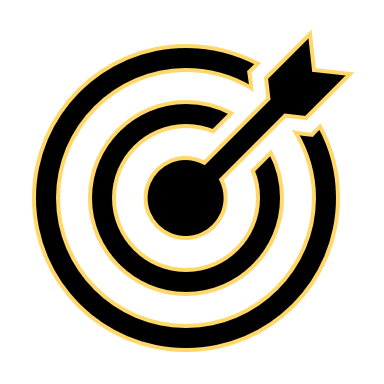 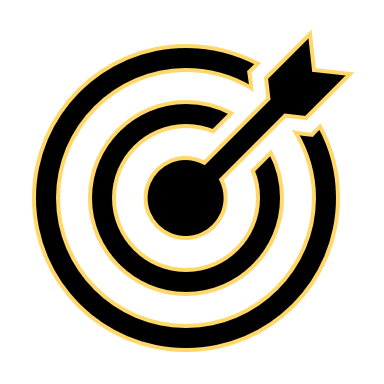 STEP 1: Considering challenges, concerns or issues with your assessmentAre there challenges, concerns or issues with your assessment, beyond moving away from a remote proctored assessment, that you would like to address with your new assessment? Add ideas to the box below. We suggest reviewing Principles of Effective and Inclusive Assessment as a starting point.What challenges, concerns, or issues with your assessment are you hoping to address or solve? What goals or aspirations do you have for a new assessment (e.g., additional skills you’d like students to practice or learn, alleviating stress, workload, or anxiety, redistributing the weighting of assessments, balancing the distribution of assessments across the semester, etc.)? STEP 2: Current assessment detailsOutline the details for the assessment you would like to replace. Add a column for each assessment you are replacing. For example, if you are replacing a final exam, add details in the “Exam/Test 1” column. If you are replacing a final exam and an essay, use one column for each assessment.STEP 3: Identifying the course learning outcomes to be assessed by the new assessmentSelect which of your course learning outcomes need to, or should, be assessed by the new assessment. For each of the “course learning outcomes assessed” in the above table, ask yourself the following questions:Note: your new assessment can assess one learning outcome or multiple learning outcomesAdd to the table:Looking at all your other course learning outcomes, are there any other outcomes that you’d like this new assessment to assess? Are you considering adding new course learning outcomes, or revising existing course learning outcomes, that would be aligned with this new assessment? Do you want to assess any other knowledge, skills, or attitudes through this assessment that are not part of your course learning outcomes (e.g., writing skills, oral communication, creativity, use of technology, collaboration or teamwork)? Do you want to add any of these skills to your course learning outcomes?Selecting a New Assessment and Identifying Implications 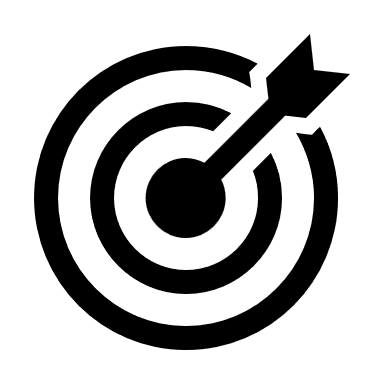 STEP 1: What general approach will you take to replacing your current assessment?Based on the course learning outcome(s) for the new assessment (Outlining plans to replace your remote proctored assessment with alternative assessments) and your review of the Principles of Effective and Inclusive Assessment Design document, what approach will you take to replacing your current assessment? Single assessment (e.g., portfolio, presentation, performance, case study, podcast)Multiple assessments of the same type (e.g., weekly or bi-weekly quizzes, discussion board contributions, reaction or reflection papers)Multiple assessments of different types (e.g., quizzes + case study, presentation + self-assessment)Alternative type of exam (e.g., take home or open book exam, oral exam or interview, collaborative exams, two-stage exams)STEP 2: Identify the implications of a new assessment on your courseConsult the Exploring Alternative Assessment Types document. Select an assessment or assessments that align with the level of understanding of the learning outcomes (Bloom’s Level) you will assess with your new assessment. Select a new assessment option for consideration and use this checklist to identify the implications. Answer YES, NO, or ? for each question. Repeat for each alternative you are considering. STEP 3: List potential challenges with the new assessment typeSelect an assessment type to use in your course. Based on your answers in Step 2, list the potential challenges with that assessment type for each general area and your thoughts about potential solutions.New Assessment Details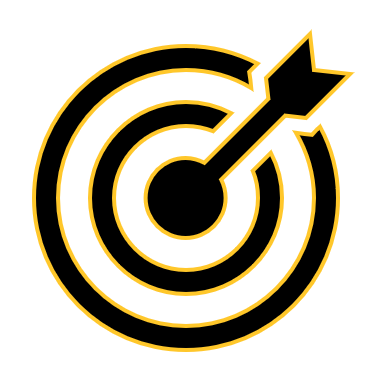 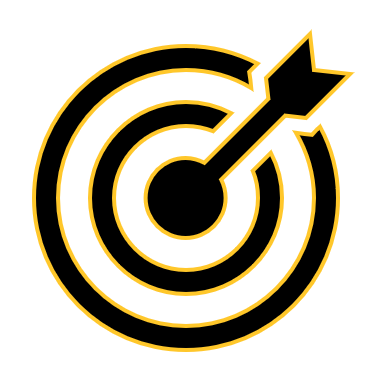 *Refer to our Delivery and Engagement Modes for Each Course Element handout**For estimates of workload, see the Student Workload Calculator and Time on Task.Use the Assessment Checklist as a reference as you finalize your assessment and the Transparent Assignment Template and Checklist to share details of your assessment with students. Planning my Next StepsConsider the following questions as you move forward with your assessment planning.[e.g., Exam/Test 1][e.g., Essay]Due date Time given to complete the assessmentWeighting for final gradeCourse learning outcomes assessed (assessment may assess multiple outcomes)Course Learning Outcomes to be Assessed by New Assessment(s)Would the new assessment be a:FINAL assessment of the entire learning outcomeFINAL assessment of part of the learning outcomePARTIAL assessment of the learning outcome (e.g., Outcome states that students will “synthesize.” This assessment will ask students to compare and contrast, which is a step towards being able to synthesize).What is the level of understanding of the learning  outcomes? – see Bloom’s TaxonomyWhere else is this learning outcome assessed? [course learning outcome 1][course learning outcome 2][course learning outcome 3]Will this assessment…[New Assessment]Additional Considerationseffectively assess relevant course learning outcomes? If NO, can other assessments assess the outcomes? Do outcomes need modification?introduce new skills, knowledge, or values that are not currently taught or assessed in the course? (e.g., technology skills, teamwork, creativity, oral communication, applying content to global events) If YES, how will these be supported and scaffolded? Will these skills be graded? Should these skills be part of the course learning outcomes?increase student workload compared to the current assessment? (use Student Workload Calculator and Time on Task to estimate)If YES, and overall workload is an issue, what will you remove?increase grading/feedback workload compared to the current assessment? If YES, how will workload be rebalanced or managed? Can other forms of feedback be used?be weighted similarly to the current assessment?If NO, how will weightings be redistributed?impact the distribution or timing of other assessments? (e.g., if the assessment has multiple components, will the timing conflict with other course assessments and activities?)If YES, how will you change the assessment distribution or offer flexibility with timing or deadlines? impact synchronous in-person or online class time? (e.g., is synchronous time needed for students to complete or share the assessment, receive feedback, collaborate with peers) If YES, how will you change your synchronous time to support students with this assessment? See Exploring Alternative Assessment Types for Remote Proctored AssessmentsGeneral AreaSpecific Challenges or Issues (if any)Potential SolutionsResourcesAssessment of course learning outcomesSee Sample Assessment Strategies for Different Learning Outcomes sectionAligning Assessments to Learning OutcomesIntroduction of new skills, knowledge, or values that are not currently taught or assessedStudent workloadStudent Workload Calculator and Time on TaskInstructor/TA grading and feedback workloadSee the Potential Strategies to Address High Grading and Feedback Workload section on page 2Assessment weightingConsider aligning weighting with estimated student workloadAssessment distribution or timingCommon Challenges and Potential Solutions for Balancing AssessmentsFinding a Balance between Low and High Stakes AssessmentsUse of synchronous timeDelivery and Engagement Modes Advantages and DisadvantagesOtherAssessment NameCourse learning outcomes assessedWeighting for final gradeIndividual or collaborativeIn what mode will students complete or submit the assessment?* (e.g., synchronous in-person, synchronous virtual, asynchronous, or combination)Timing and deadlines(deadlines for each component)Expected student workload** (estimated time to complete)Inclusivity and accessibility considerations (see Handout 1)Required resources or technology for students and instructorEvaluation and feedback method(s) How (e.g., written, video, audio, rubric) and from whom (peers, instructor, self)?Additional Notes (e.g., logistics, opportunities for student choice, flexibility, potential challenges based on Worksheet 2, academic integrity considerations)What questions do I still have? What do I still need to learn? (e.g., about your course, your teaching space, your students)What decisions do I still need to make to finalize my assessment plans? What would I like more feedback on? What resources do I need to implement the assessment type I’ve chosen? Consider your physical space, technology, TAs or course support, etc.